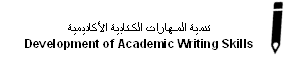 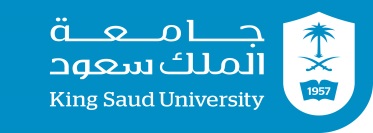           كلية الآداب          وكالة الكلية للتطوير والجودةاستمارة تقييم الطالب للنشاط (                                                                                                   )نشكر لكم مشاركتكم في حضور النشاط، ونرجو منكم التفضل بتعبئة الاستبانة للارتقاء بالعمل مستقبلا.
الاسم (اختياري): _____________________________________________البريد الإلكتروني (اختياري): _________________________________القسم:  ______________________________________________________هل تم توضيح أهداف النشاط لك منذ البداية ؟ 
كيف تقيم هذه النشاط بشكلٍ عام من حيث الفائدة؟
ما هو مستوى رضاك عن أداء المدرّب؟ ما هو مستوى رضاك عن المادة العلمية المقدمة لك؟
كيف تقيم سير النشاط الذي حضرته؟
ما هو مستوى رضاك عن تنظيم  النشاط الذي حضرته؟ما المهارات التي تنقصك وترتبط بموضوع النشاط ولم يتناولها النشاط؟------------------------------------------------------------------------------------------------------------------------------------------------------------------------------------------------------------------------------------------------------------------------------------------------------------ما أبرز المقترحات التي توصي بها لتحسن العمل في النشاط؟------------------------------------------------------------------------------------------------------------------------------------------------------------------------------------------------------------------------------------------------------------------------------------------------------------مع كل التقدير والاحتراملم تكن واضحةًكانت واضحةً إلى حدٍ ماكانت واضحةً جداًغير مفيدة على الإطلاقمفيدة إلى حدٍ ما                       مفيدة جداً                     غير راضٍ على الإطلاقراضٍ إلى حدٍ ما                          راضٍ جداًغير راضٍ على الإطلاقراضٍ إلى حدٍ ما                          راضٍ جداًبطيئة جداًمقبولةسريعة جداًغير راضٍ على الإطلاقراضٍ إلى حدٍ ما                          راضٍ جداً